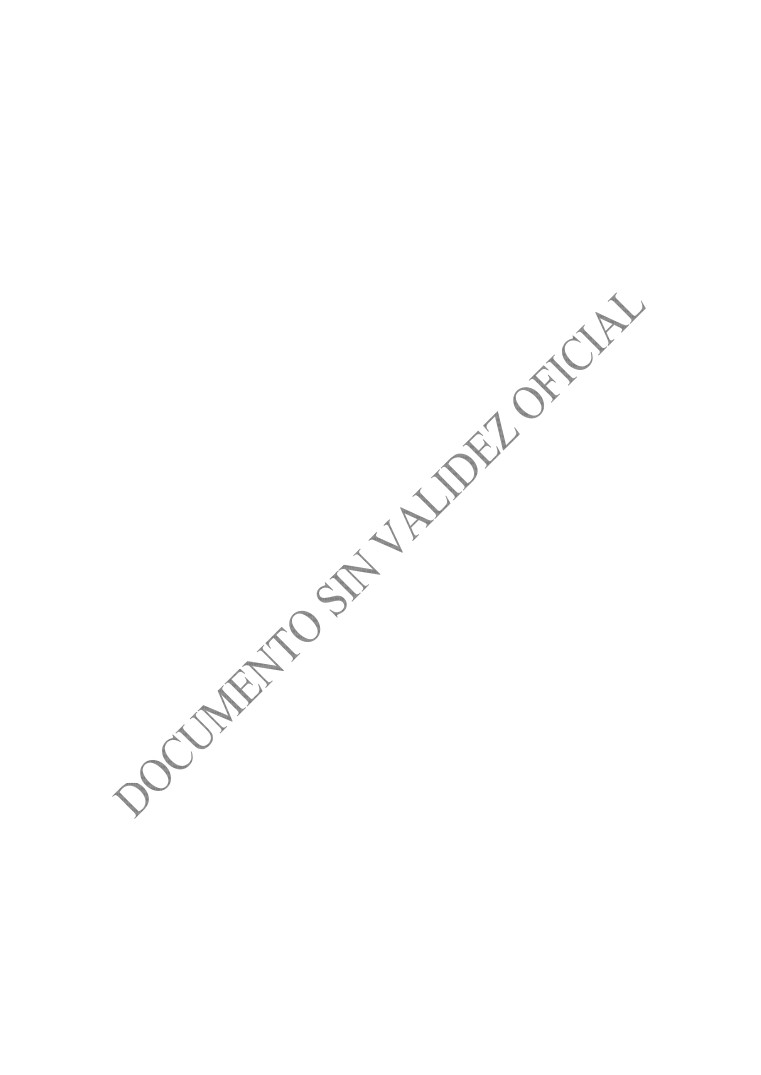 FELIPE  GONZALEZ  GONZALEZ,    Gobernador  del  Estado  Libre  y  Soberano  de Aguascalientes, a sus habitantes sabed:Que por el H. Congreso del Estado, se me ha comunicado lo siguiente:El H. Congreso del Estado en sesión ordinaria celebrada hoy, tuvo a bien expedir el siguiente Decreto:"NUMERO 40La H. LVII Legislatura del Estado Libre y Soberano de Aguascalientes, en uso de las facultades que le conceden los Artículos 27, Fracción I, 32 y 35 de la Constitución Política Local, en nombre del pueblo, decreta:LEY DE PROFESIONES DEL ESTADO DE AGUASCALIENTES 	CAPITULO IDisposiciones GeneralesARTICULO 1º.-. Esta Ley es reglamentaria del Artículo 5º de la Constitución Política de los Estados Unidos Mexicanos, en lo relativo al ejercicio profesional en el Estado de Aguascalientes; sus disposiciones son de orden público e interés social.A falta de disposición expresa en esta Ley, se aplicará supletoriamente la Ley de Educación  del  Estado  y  la  Ley  de  Procedimiento  Administrativo  en  el  Estado  de Aguascalientes.ARTÍCULO 2º.- Para los efectos de esta Ley se entiende por: I.- Instituto: al Instituto de Educación de Aguascalientes; II.- Ley: la Ley de Profesiones del Estado de Aguascalientes;III.- Instituciones de educación superior: a las previstas en el artículo 9º  de esta Ley;IV.- Profesionista: es toda persona física que obtenga un título en los niveles de técnico,  técnico  superior  universitario  o  licenciatura,  expedido  por  las  Instituciones educativas debidamente autorizadas o reconocidas por las autoridades competentes;V.- Título Profesional: es el documento expedido por instituciones públicas o privadas debidamente autorizadas o reconocidas por las autoridades competentes, que acredita el resultado de una profesión;1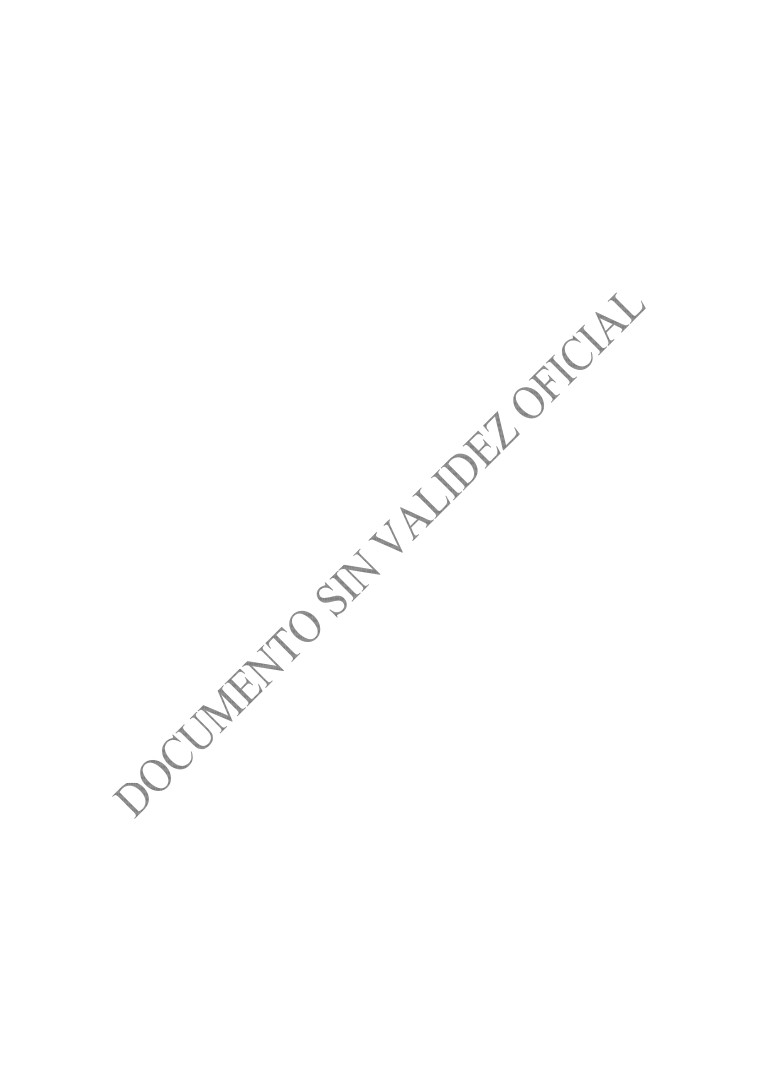 VI.- Cédula Profesional: Es el documento con efectos de patente para el ejercicio profesional, que otorga la Secretaría de Educación Pública y las autoridades de lasEntidades Federativas, con sujeción a sus leyes;	Reforma 06/03/2000.VII.- Colegios de Profesionistas: las asociaciones de profesionistas debidamente registradas ante el Instituto;VIII.- Servicio Social Profesional: el que prestan los profesionistas en los términos del artículo 5º Constitucional.ARTICULO 3º.- La presente Ley tiene por objeto:I.- Determinar las profesiones que necesitan título para su ejercicio en el Estado, las autoridades que deben expedirlo y el procedimiento para el registro de los mismos;II.- Establecer las autoridades competentes en materia de profesiones y los organismos auxiliares que intervienen en el cumplimiento de la presente Ley;III.- Promover la superación del ejercicio profesional mediante mecanismos de concertación entre el Gobierno del Estado, la sociedad y los profesionistas, a través de sus organizaciones, con la intención de que el ejercicio profesional responda a niveles de excelencia y calidad;IV.- Normar la intervención de los colegios de profesionistas en las actividades listadas en la presente Ley;V.- Establecer un Registro Público Profesional;VI.- Fijar las condiciones y requisitos para la prestación del servicio social de los profesionistas;VII.- Determinar los derechos y obligaciones de los profesionistas; yVIII.- Las infracciones y sanciones en que se incurre por incumplimiento a los preceptos establecidos en esta Ley.ARTÍCULO 4º.- La aplicación y vigilancia de esta Ley corresponde al Ejecutivo del Estado, a través del Instituto  y a  las demás autoridades competentes en los términos de Ley.Las autoridades estatales y municipales son coadyuvantes en la vigilancia y cumplimiento de la presente Ley en sus respectivas esferas de competencia.  En caso de incumplimiento se estará a lo dispuesto por los ordenamientos legales a los que se encuentren sujetas dichas autoridades.ARTICULO 5º.- Las autoridades estatales y municipales y los particulares están obligados a proporcionar al Instituto los datos, informes y documentos que se les soliciten, en relación a la materia regulada por esta Ley.2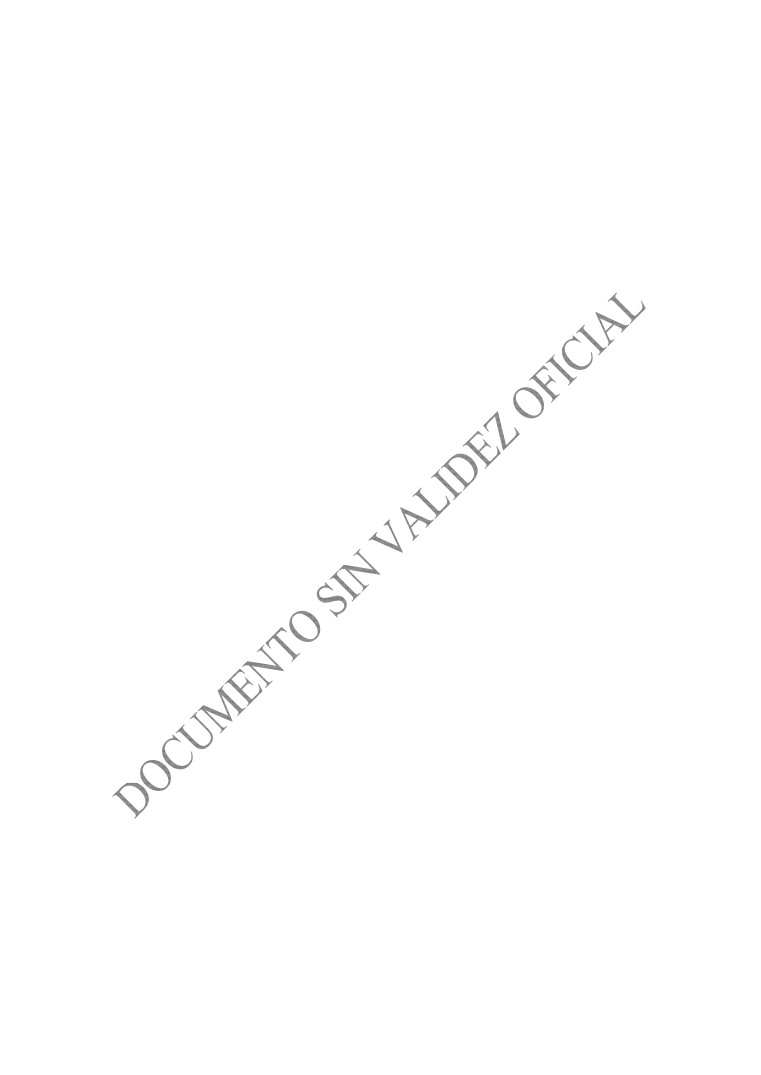 ARTICULO 6º.- El Instituto, en materia de profesiones tendrá las siguientes facultades:I.- Vigilar el ejercicio profesional, en los términos de esta Ley;II.- Registrar los títulos y grados académicos de los profesionistas que pretendan ejercer en el Estado, previo cumplimiento de los requisitos establecidos;III.- Difundir a través de los medios masivos de comunicación, y solicitar que se publique en el Periódico Oficial del Estado en el mes de Enero de cada año, el listado delas profesiones que requieren título para su ejercicio en el Estado; 	Reforma 06/03/2000.IV.- Realizar las investigaciones necesarias para comprobar la legitimidad de los documentos que respalden los trámites de los particulares ante el Instituto;V.- Crear y actualizar los expedientes de los profesionistas que se registren en el Instituto;VI.- Establecer los requisitos para el registro profesional, de conformidad con el reglamento respectivo;VII.-  Expedir  la  cédula  profesional  con  efectos  de  patente  para  el  ejercicio profesional en el Estado y para su identidad en todas sus actividades profesionales, a los profesionistas que acrediten haber concluido estudios de educación técnica, técnica superior o licenciatura;VIII.- Expedir a los profesionistas el documento que certifique el grado de la especialidad, maestría o doctorado que acrediten;IX.-  Hacer  la  anotación  correspondiente  y  suspender  el  registro  de  los profesionistas sentenciados  judicialmente a la suspensión del ejercicio de la profesión;X.- Publicar en el Periódico Oficial del Estado las resoluciones de suspensión del ejercicio profesional;XI.- Retener los documentos apócrifos que presenten los particulares en sus trámites ante el Instituto y remitirlos a las autoridades competentes;XII.- Coordinar la participación de los Colegios de Profesionistas con la autoridad educativa de la Entidad;XIII.- Registrar los Colegios de Profesionistas en los términos de la presente Ley;XIV.- Otorgar el registro a los peritos profesionales que sean propuestos por los Colegios de Profesionistas, sin perjuicio de registrar como peritos a quienes reúnan los requisitos para serlo;XV.-  Coordinar  los  proyectos  relativos  a  la  prestación  del  servicio  social profesional;3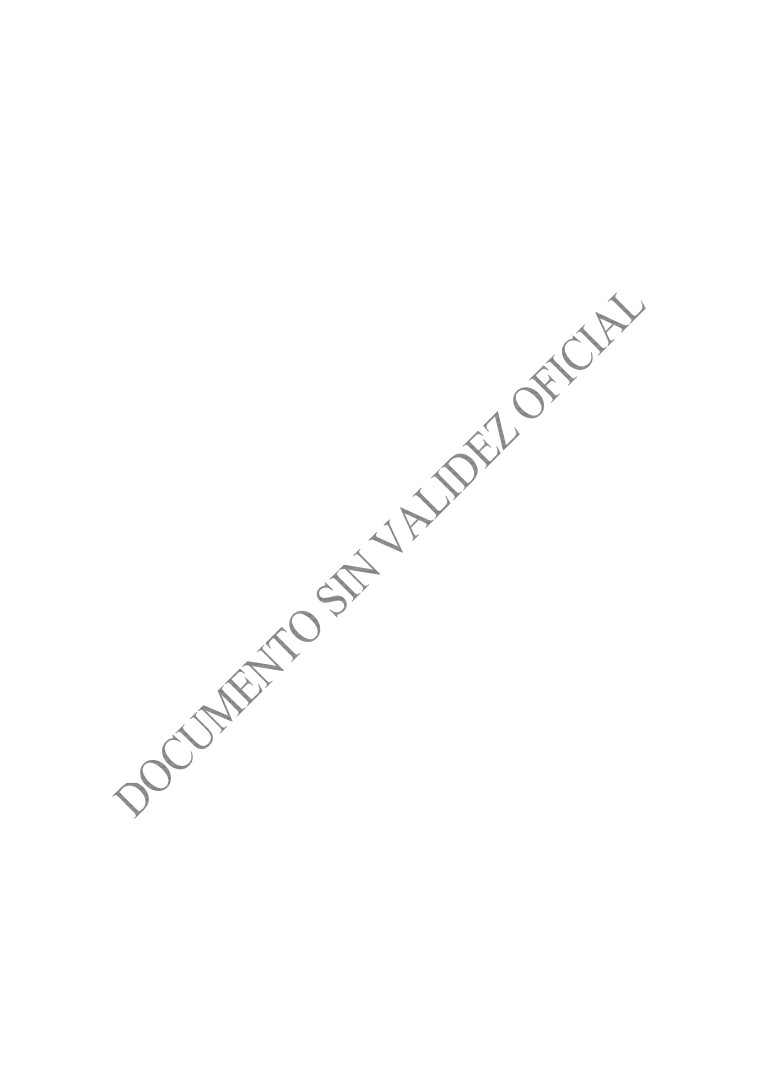 XVI.- Prestar el servicio de la Bolsa de Trabajo en favor de los profesionistas;XVII.- Participar en la instrumentación de medidas que tiendan a elevar la calidad de los servicios profesionales;XVIII.- Llevar el registro público profesional de conformidad con lo establecido en el reglamento respectivo y proporcionar información y constancias de los registros  a quien lo solicite.XIX.- Realizar inspecciones a los lugares de trabajo de quienes se ostenten como profesionistas, a efecto de comprobar que cuentan con los requisitos y autorizaciones legales correspondientes en la materia, con apego a las prevenciones contenidas en el Artículo 16 Constitucional;XX.- Recopilar datos relacionados con las instituciones de educación superior, agrupaciones y colegios de profesionistas, sobre regulación, apoyo, organización y control del ejercicio profesional en la República Mexicana y en el extranjero;XXI.- Vigilar que la ostentación pública profesional se realice de conformidad a lo dispuesto en esta Ley;XXII.- Hacer del conocimiento del Ministerio Público los actos que puedan ser constitutivos de delito en materia de profesiones, en que incurran quienes se ostenten como profesionistas;XXIII.- Coordinarse con las autoridades federales, estatales y municipales, para el ejercicio de sus facultades en materia de profesiones; yXXIV.- Las demás que le confieran otros ordenamientos jurídicos aplicables.CAPITULO IIDe las Profesiones que Necesitan Título para su Ejercicio.ARTÍCULO 7º.- Es obligatorio tener título para el ejercicio de las siguientes Licenciaturas:ActuaríaAdministración de EmpresasAdministración FinancieraAdministración TurísticaAdministración y FinanzasAdministración y MercadotecniaAdministración y Negocios Internacionales Administración y Relaciones Industriales Análisis Químico BiológicosArquitectura4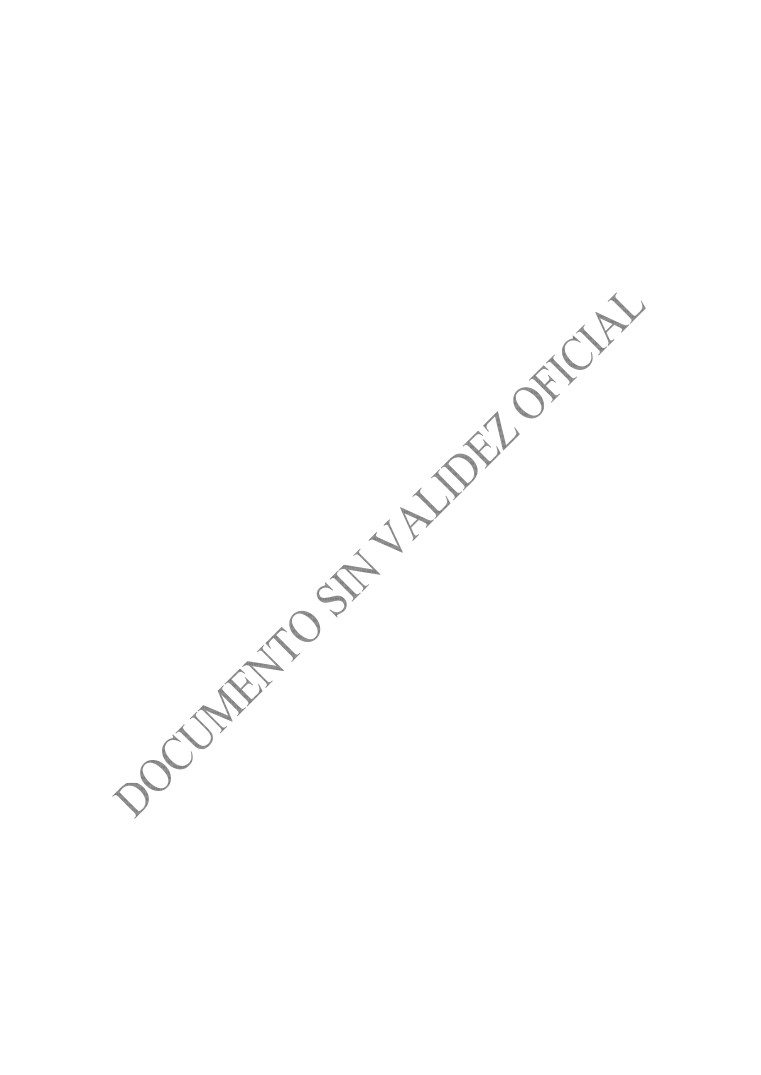 Asesoría Psicopedagógica BiologíaBioquímicaCiencias ComputacionalesCiencias Políticas y Administración Pública Comercio InternacionalComunicaciónComunicación Medios Masivos Comunicación Organizacional Contaduría PúblicaContaduría Pública y Finanzas Derecho o AbogadoDiseño GráficoDiseño IndustrialDiseño Textil y de la Confección EconomíaEducaciónEnfermeríaEstomatología FísicaHistoriaHomeopatíaHotelería y Turismo InformáticaIngeniería  EléctricaIngeniería  MecánicaIngeniería Agroindustrial Ingeniería Agrónoma Ingeniería CivilIngeniería ElectrónicaIngeniería Electrónica y Sistemas Digitales Ingeniería Electrónica y Comunicaciones Ingeniería en Sistemas Computacionales Ingeniería en Sistemas de Información Ingeniería en Sistemas Electrónicos Ingeniería Físico IndustrialIngeniería Industrial Ingeniería Química Ingeniería TopográficaIngeniero Industrial y de Sistemas Ingeniero Mecánico Administrador Ingeniero Mecánico Electricista Ingeniero Químico Administrador Ingeniero Químico y de Sistemas MedicinaMedico Veterinario Zootecnista MercadotecniaNegocios y Comercio Internacional Odontología5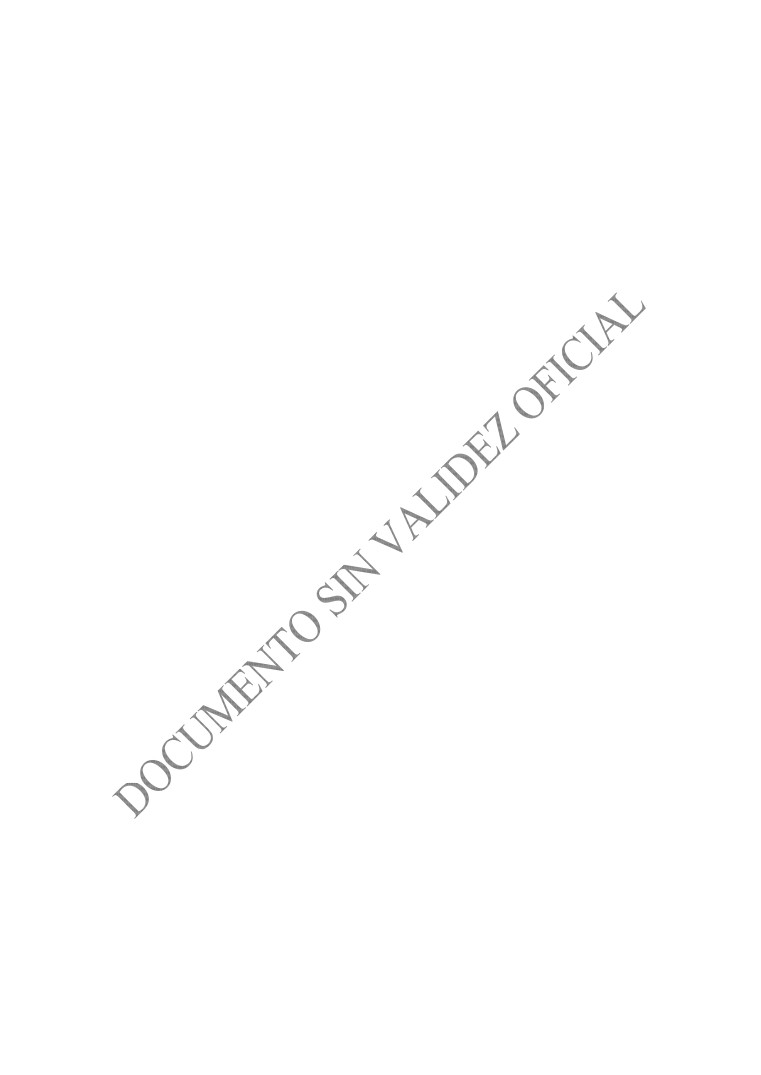 Oftalmología Optometría Psicología QuímicaRelaciones Industriales Salud PúblicaSistemas de Computación Administrativa SociologíaTrabajo Social TurismoUrbanismoARTICULO 8º.- Para obtener título profesional, el interesado deberá acreditar que ha cumplido los requisitos académicos previstos por las leyes aplicables, así como con los planes y programas de estudio de las instituciones de educación profesional, públicas o privadas, con reconocimiento de validez oficial de estudios por parte de la Secretaría de Educación Pública, del Instituto o de otras autoridades competentes.ARTICULO 9º.-  Las instituciones autorizadas para expedir títulos profesionales, de acuerdo con sus respectivos ordenamientos, son:I.- Las Instituciones educativas creadas por Ley o Decreto del Congreso de Estado;II.-   Las   Instituciones   educativas,   públicas   y   privadas,   que   cuenten   con reconocimiento de validez oficial de estudios otorgado por autoridad competente;III.- Las instituciones de educación superior establecidas o que se establezcan en el Estado, están obligadas, en materia de profesiones, a:I.- Registrarse ante el Instituto, el cual expedirá la constancia respectiva en la que se expresará:a) El nombre de la institución;b) La fecha de su expedición; yc) El tipo de institución, niveles y generalidades respecto a la educación que imparta;II.- Proporcionar al Instituto la información que le sea requerida sobre cursos que imparta, su duración, lugares en que se imparten, sus planes de estudios, programas y métodos de enseñanza; yIII.- Informar anualmente al Instituto los nombres de las personas que hayan concluido los estudios profesionales y los de aquellas a quien se hayan expedido títulos profesionales.6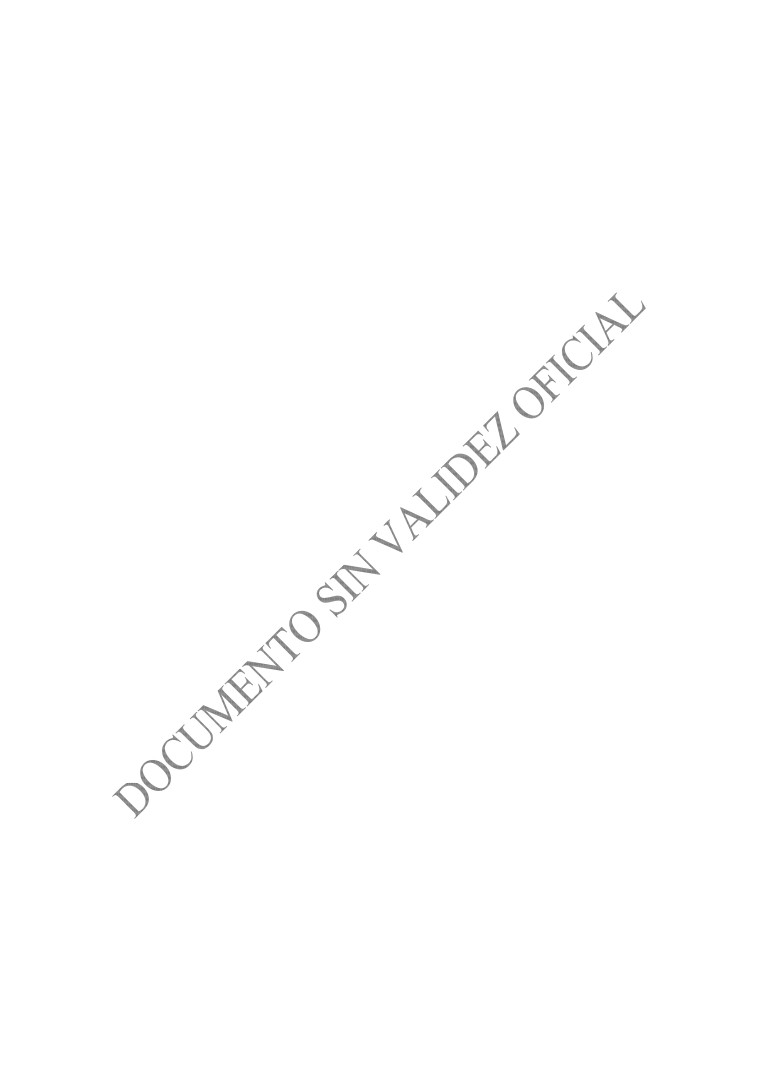 ARTICULO 10.-  De conformidad con lo establecido por la fracción V del artículo 121 de la Constitución Política de los Estados Unidos Mexicanos, en Aguascalientes se reconocen los títulos profesionales expedidos por las autoridades de otros Estados con sujeción a sus leyes.ARTICULO 11.-  Los títulos expedidos en el extranjero serán registrados en el Instituto, siempre que los estudios que amparen, sean iguales o similares a los que se imparten en instituciones  que  formen parte del Sistema Educativo Nacional.ARTICULO 12.  Para realizar el registro de los títulos académicos a que se refiere este capítulo, el interesado deberá cumplir con los requisitos que el Instituto  establezca conforme a la Ley.CAPITULO IIIDel Ejercicio ProfesionalARTICULO 13.-  Para ejercer en el Estado de Aguascalientes, el profesionista deberá cumplir con los siguientes requisitos:I.- Estar en pleno goce y ejercicio de sus derechos;II.- Poseer título y cédula profesional legalmente expedidos; 	Reforma 06/03/2000. III.- Estar inscrito en el Registro Público Profesional.ARTICULO 14.-  Toda persona a la que se le haya expedido título profesional dentro del plazo de dos años, deberá tramitar su cédula de ejercicio profesional con efectos de patente, ante el Instituto, previo pago de los derechos correspondientes. El registro podrá realizarse en forma individual, o por conducto de las instituciones de educación públicas o privadas.ARTICULO 15.- Los pasantes podrán ejercer en el Estado por un período de tres años, previa autorización otorgada por el Instituto.  Para adquirir la calidad de pasante, el interesado deberá acreditar haber aprobado el ochenta por ciento del plan curricular de una   carrera   en   una   institución   educativa   debidamente   autorizada   por   autoridad competente y cumplir con los demás requisitos que señale el reglamento de la presente Ley.En caso de que sea autorizado para ejercer como pasante, se registrará y extenderá al interesado la cédula respectiva, en la que se precisará la fecha de su vencimiento.ARTICULO 16.  La función pública que implica el ejercicio de una profesión se sujetará a estas disposiciones y a las de las leyes que la regulen.ARTICULO 17.- Excepto en las materias penal, laboral y agraria las autoridades administrativas, judiciales y jurisdiccionales rechazarán la intervención en calidad de patronos del o los interesados, de persona no autorizada para ejercer la profesión Abogado o Licenciado en Derecho en los términos de esta Ley.7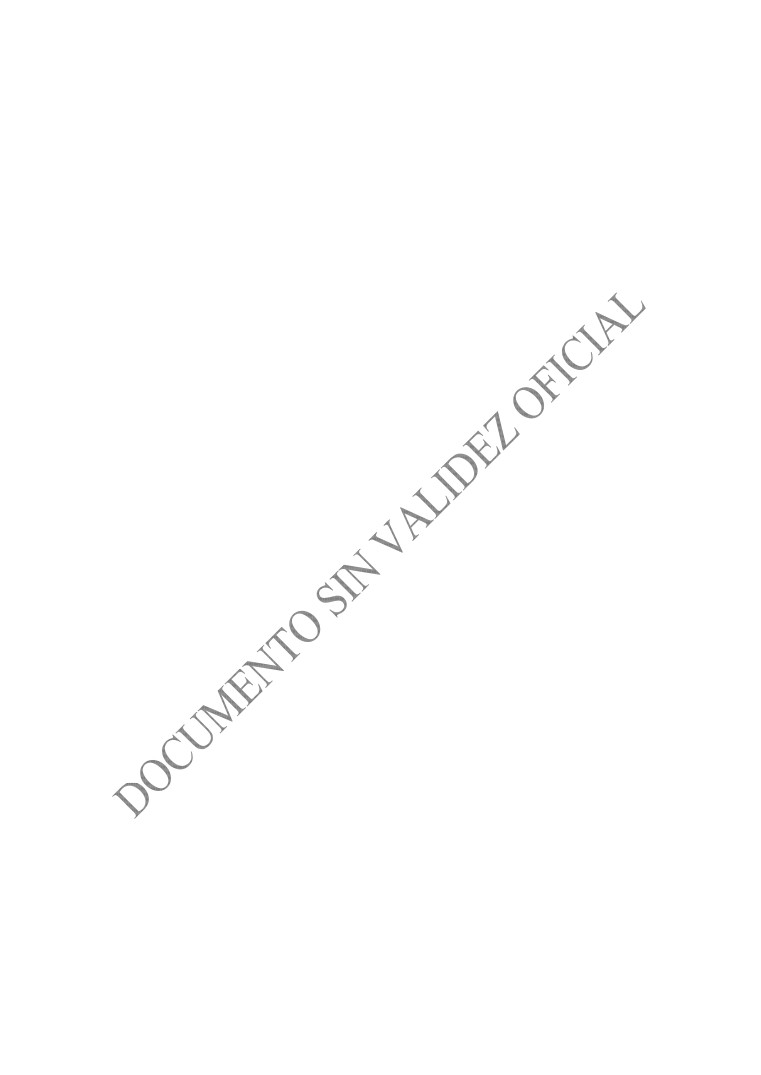 El Instituto estará facultado para reconocer la calidad de perito, en cualquiera de las  profesiones  reguladas  por  esta  Ley.  El  reglamento  respectivo  establecerá los requisitos que se deben satisfacer para solicitar y obtener el registro profesional de perito.ARTÍCULO 18.-  Son derechos y obligaciones de los profesionistas:A) Derechos:I.- Percibir la  justa remuneración por sus servicios profesionales estipulada de común acuerdo con el cliente. A falta de acuerdo la remuneración se determinará por laudo arbitral.II.- Asociarse libremente en los términos del Artículo 9º de la Constitución Política de los Estados Unidos Mexicanos, en cualquiera de los colegios de profesionistas legalmente registradas ante el Instituto;III.- Obtener la constancia por la prestación del servicio social  profesional; y IV.- Los demás que les confieran las leyes.B) Obligaciones:I.-  Observar  la  legalidad,  honestidad,  imparcialidad,  ética  y  eficacia  en  el desempeño de los servicios profesionales que presten;II.- Aplicar todos sus conocimientos científicos, recursos técnicos y destreza al servicio de su cliente o empleador;III.- Guardar el secreto profesional respecto a la información de que dispongan, salvo los informes que deban rendir ante las autoridades competentes;IV.- Señalar en su publicidad o papelería profesional su nombre completo, la profesión que ostenta y posgrado en su caso y el número de la cédula respectiva;V.- Exhibir el título en lugar visible en su domicilio profesional; VI.- Inscribirse en el Registro Público Profesional;  y VII.- Las demás que establezcan las Leyes.ARTICULO 19.- Los profesionistas podrán asociarse libremente para ejercer su profesión, ajustándose a lo establecido en las leyes relativas, pero la responsabilidad en que incurran será siempre individual.ARTICULO  20.-.  Los profesionistas  que  ejerzan  su  profesión  en  calidad  de asalariados quedan sujetos, por lo que a su contrato se refiere, a lo establecido en el Artículo 123 de la Constitución Política de los Estados Unidos Mexicanos, a la Ley8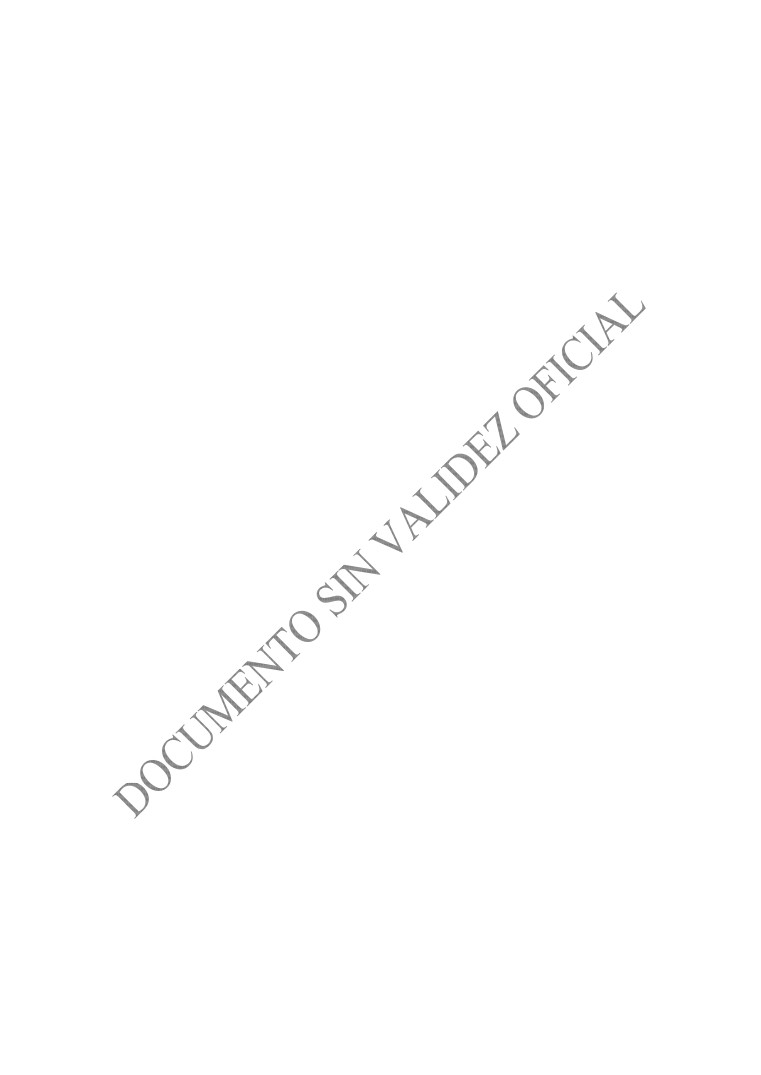 Federal del Trabajo y al Estatuto Jurídico de los Trabajadores al Servicio de los Gobiernos   del   Estado   de   Aguascalientes,   sus   Municipios   y   Organismos Descentralizados, en su caso.Los profesionistas a que se refiere esta Ley, que sirvan en el Ejército o la Marina Nacional podrán ejercer su profesión civilmente, sujetándose a las normas aplicables, sin perjuicio de las obligaciones derivadas de las leyes que regulan a estas instituciones.ARTICULO 21.- La ostentación pública de la calidad de profesionista deberá realizarse citando, en todos los casos, el tipo de profesión y el número de cédula profesional o de pasante respectiva.ARTÍCULO 22.- Para los efectos a que se refiere la fracción IX del artículo 6º de esta Ley, las autoridades judiciales deberán comunicar oportunamente al Instituto, las resoluciones que dicten sobre inhabilitación o suspensión en el ejercicio profesional, cuando éstas hubiesen causado ejecutoria.ARTICULO 23.- Los profesionistas que hayan realizado los estudios respectivos en  el  extranjero,  podrán  ejercer  su  profesión  en  el  Estado  de  Aguascalientes sujetándose a los preceptos establecidos en las leyes vigentes en materia de población y migración, a los tratados internacionales de que México sea parte y a lo dispuesto por la presente Ley.CAPITULO IVDe los Colegios de ProfesionistasARTICULO 24.- Los profesionistas titulados pueden organizarse y constituirse para el ejercicio de sus derechos y defensa de sus intereses de carácter profesional, en agrupaciones de profesionistas, en los términos de esta Ley.Los pasantes tendrán la calidad de aspirantes a colegiados durante el tiempo de vigencia de la cédula respectiva.Reforma 06/03/2000.ARTICULO 25.-  Sólo las asociaciones de profesionistas que cumplan con los requisitos establecidos en la presente Ley podrán utilizar en su denominación la expresión "Colegio”, indicándose la profesión y en su caso la especialidad a la que pertenezcan.La denominación de un colegio deberá ser distinta a la de cualquier otro de la misma profesión y especialidad en su caso.ARTICULO 26.-  Para obtener el registro como Colegio de Profesionistas ante el Instituto, además de reunir los requisitos de la legislación civil, se deberá cumplir con lo siguiente:I.- Estar constituido como asociación civil;II.-Tener  como  mínimo  cincuenta  socios  debidamente  registrados  ante  el Instituto.  Cuando  se  trate  de  una  profesión  nueva  o  no  hubiere  el  número  de9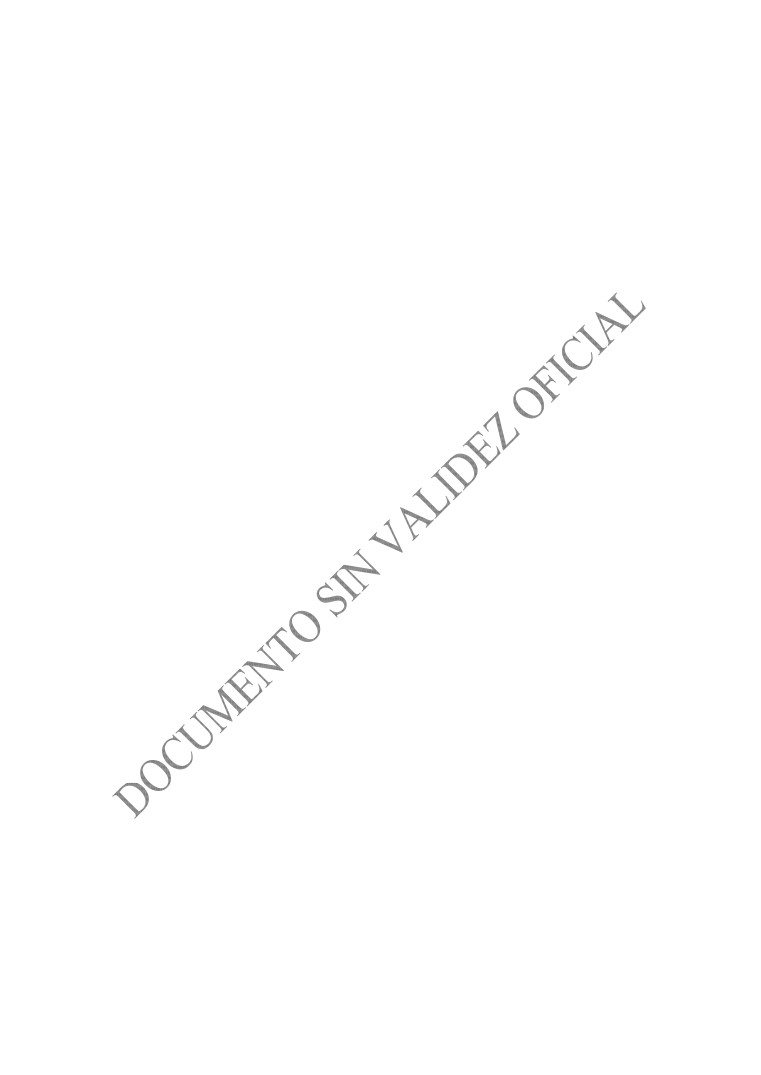 profesionistas requerido,  el Instituto autorizará  el registro  del Colegio, el  cual  será cancelado  en el supuesto de  no cumplir con el número mínimo de integrantes, pudiendo satisfacerlo;III.- Para los efectos del registro del Colegio deberán exhibirse los siguientes documentos:a)  Solicitud por escrito dirigida al Instituto;b)  Copia certificada  del acta constitutiva y de los estatutos o Reglamentos que los rijan, así como una copia simple de ambos documentos;c)  Un directorio de sus miembros;d)  Relación de socios que integran el Consejo Directivo; ye)  Acreditar el pago de derechos por concepto de registro y autorización.ARTICULO 27.-  En el mes de enero de cada año los Colegios de Profesionistas deberán enviar al Instituto una lista de sus integrantes. Asimismo deberán de dar aviso al Instituto de los cambios de sus órganos directivos y domicilio, dentro de los treinta días naturales siguientes a que ello acontezca.El Instituto podrá requerir en todo tiempo que los Colegios de Profesionistas le comprueben el número de socios que lo integran.ARTÍCULO 28.- Al Colegio de Profesionistas que deje de tener el mínimo de integrantes  a que se refiere el presente ordenamiento, el Instituto le concederá el plazo de un año para que lo complete. El registro será cancelado en el supuesto de no cumplir dicho requisito pudiendo satisfacerlo.ARTICULO 29.- Los colegios de profesionistas serán ajenos a toda actividad de carácter político o religioso y elaborarán sus estatutos o reglamentos sin contravenir las disposiciones de la presente Ley.ARTICULO 30.- Los colegios de profesionistas tienen los siguientes derechos y obligaciones:I.- Vigilar que el ejercicio profesional y actividad de sus miembros se realice apegado a la ética profesional;II.- Proponer ante el Instituto la expedición de leyes y reglamentos o reformas a los mismos en materia de profesiones;III.- Gestionar la expedición de normas relativas a los aranceles profesionales; IV.- Arbitrar conforme a lo establecido en esta Ley.V.- Fomentar la cultura general y profesional de sus miembros;10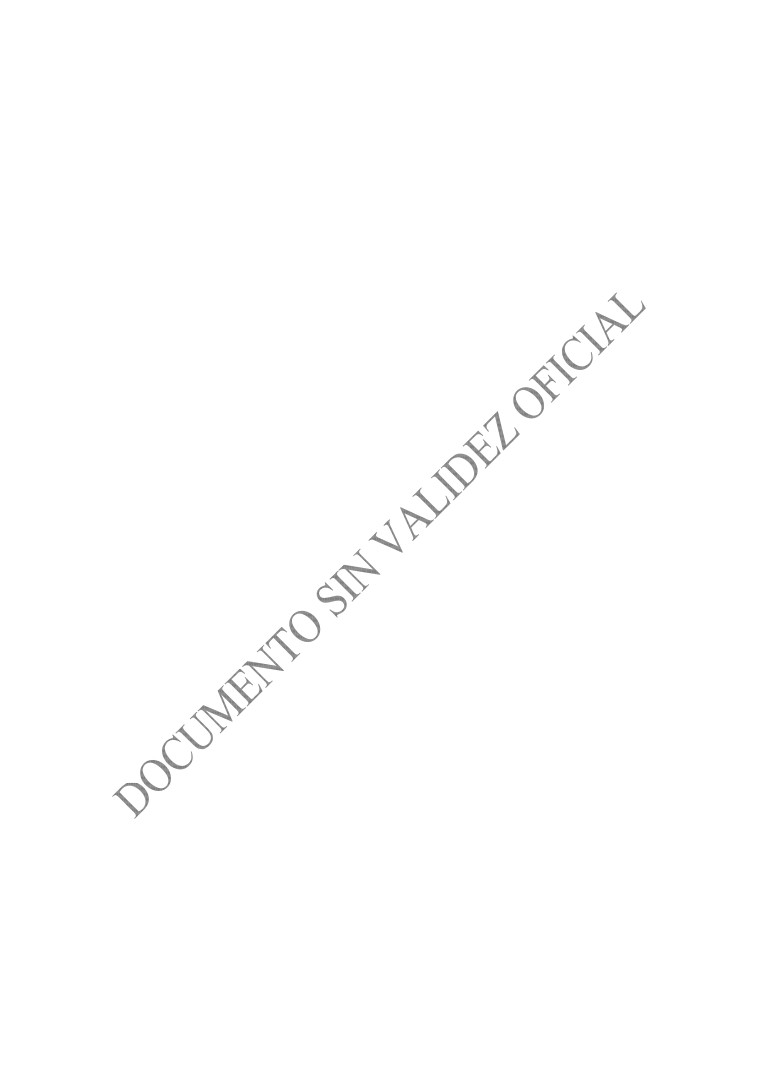 VI.- Promover y participar en los programas de actualización profesional;VII.- Promover entre sus miembros, la prestación del servicio social profesional;VIII.- Promover la creación y fortalecimiento de relaciones con otras agrupaciones de profesionistas, ya sea locales, nacionales o internacionales y fomentar programas de colaboración entre sí;IX.- Llevar el registro de los trabajos anualmente desempeñados por sus miembros en la práctica del servicio social profesional y de aquellos otros que en forma destacada realicen;X.- Proponer  a  las  autoridades  judiciales  y  administrativas,  listas  de  peritos profesionales, cuyos servicios puedan ser preferidos por aquéllas, en virtud de sus características y desempeño profesional;XI.- Recomendar al Instituto, qué comunidades, instituciones o ámbitos, a su juicio requieren con mayor urgencia de la atención de un profesionista, para los efectos de la prestación del servicio social profesional;XII.- Nombrar a un representante ante el Instituto y ante las demás autoridades en el Estado cuando sea necesario;XIII.- Designar representantes para asistir a los foros y eventos académicos o profesionales locales, nacionales y extranjeros, relacionados con su  profesión y la especialidad;XIV.- Modificar, cuando sea necesario, los estatutos del colegio, dando aviso de ello al Instituto;XV.- Establecer y aplicar sanciones a sus integrantes que incurran en faltas en el cumplimiento de sus deberes  gremiales;XVI.- Colaborar con los poderes públicos en consultas profesionales, así como en investigaciones científicas y técnicas siempre que para ello fueren requeridos; yXVII.-  Efectuar  todo  aquello  que  tienda  a  la  superación  profesional  de  sus miembros o a un mejor servicio de la comunidad, así como lo que determinen otros ordenamientos legales aplicables.ARTICULO 31.-  Cuando alguna ley atribuya funciones especiales a asociaciones de  profesionistas,  se  entenderá  que  son  conferidas  al  Colegio  respectivo,  el  que introducirá en su organización las modificaciones necesarias para cumplir sus funciones.ARTICULO 32.-  Los Colegios de Profesionistas elaborarán su propio Código de Ética Profesional, que orientará la conducta de los profesionistas en sus relaciones con la sociedad, las instituciones, sus socios, sus clientes, superiores, subordinados y sus colegas.    Este  Código  regulará  su  desempeño  profesional,  ajustándolo  a  los  más11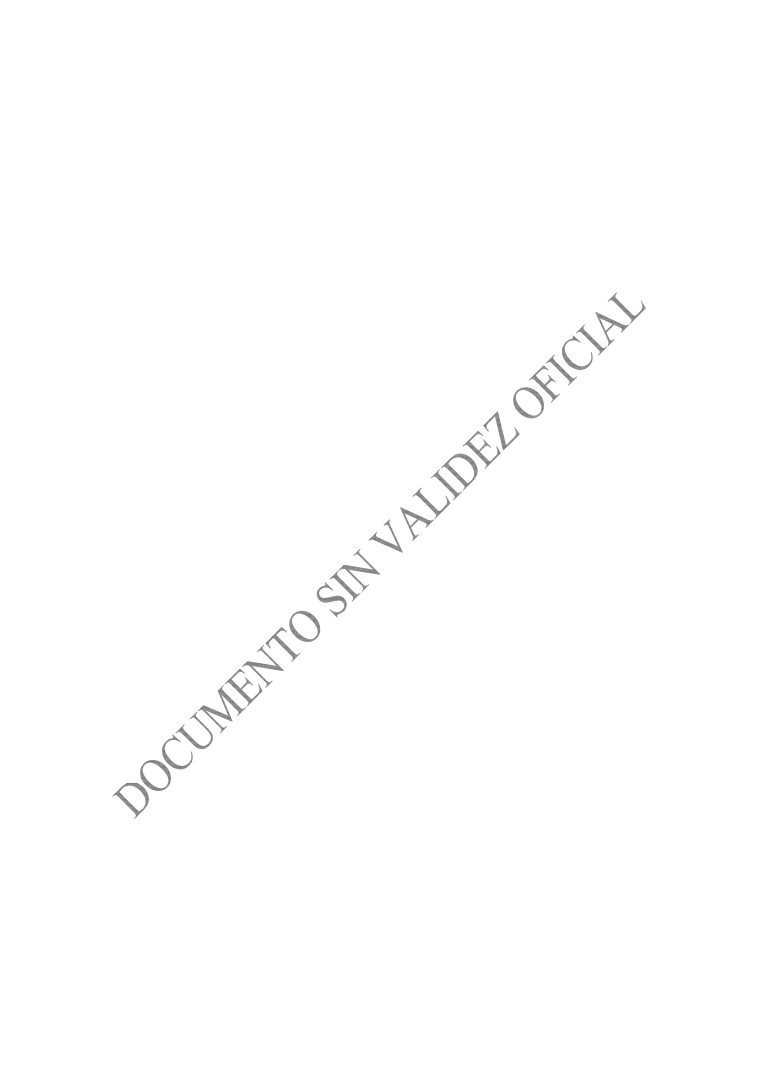 elevados valores humanos, científicos y morales, y constituirá un compromiso social de los profesionistas con la sociedad.  Un ejemplar del Código de Ética se deberá enviar al Instituto.CAPITULO VDel Servicio Social ProfesionalARTÍCULO 33.-  El Servicio Social Profesional voluntario, consistirá  en las actividades que se realicen de  manera individual, en el propósito de brindar un beneficiosocial a la población, así como de apoyo a la ciencia, la técnica y la cultura.Reforma 06/03/2000.ARTICULO 34.- El Instituto  coordinará los programas para la prestación del servicio social profesional en la Entidad. Contará para ello con el apoyo de las demás dependencias del Gobierno del Estado y de los Ayuntamientos, así como del Gobierno Federal de conformidad con los convenios celebrados o que se celebren para tal efecto.Además,  contará  con  el  respaldo  de  todos  los  colegios  de  profesionistas registrados ante el mismo, quienes podrán proponer los programas respectivos.ARTICULO 35.- Los profesionistas no agremiados a algún Colegio podrán prestar su servicio profesional en instituciones públicas o privadas, de investigación científica y tecnológica, en agrupaciones de profesionistas o en grupos de promoción social, de conformidad a los programas establecidos por el Instituto.ARTÍCULO  36.-  En  el  mes  de  noviembre  de  cada  año  los    Colegios  de Profesionistas entregarán al Instituto un informe de sus actividades de servicio social.ARTICULO 37.- El Instituto extenderá la constancia de servicio social profesional voluntario a los profesionistas que lo hayan prestado.También podrá otorgar reconocimiento honorífico a los colegios de profesionistas con motivo de la realización de programas de servicio social  destacados.Estas constancias se entregarán en ceremonia especial de carácter anual.CAPITULO VIDel Arbitraje en Materia  ProfesionalARTICULO 38.- En los casos de controversia en materia de obligaciones relativas a la prestación de servicios profesionales, las partes podrán acudir ante los órganos jurisdiccionales competentes o someterse al arbitraje  en los términos de esta Ley.ARTICULO 39.- Podrán ser árbitros:I.- El o los profesionistas que designen ambas partes;  y12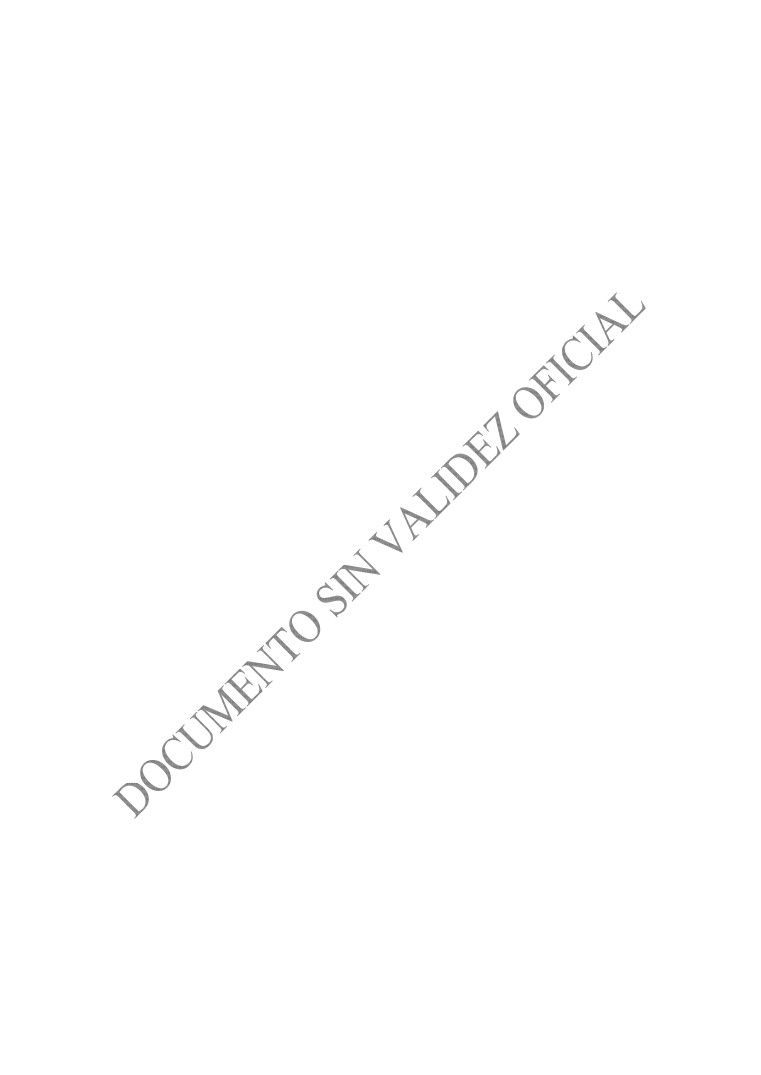 II.- El Colegio de Profesionistas de la materia a que corresponda la controversia, designado por las partes.ARTICULO 40.- Para fungir como árbitro, el colegio de profesionistas designado deberá integrar un comité encargado de estudiar el asunto y emitir el laudo, el cual se compondrá por un presidente y cuatro vocales designados por su órgano directivo.ARTÍCULO 41.- El procedimiento arbitral será convencional; en todo caso el árbitro se abocará en forma expedita al estudio e investigación del asunto, concediendo el derecho de audiencia y defensa a las partes correspondientes, valorando todas las pruebas, apegándose al principio de estricto derecho y, una vez agotado el procedimiento, emitirá el laudo debidamente fundado y motivado.Tanto las actuaciones como el laudo se mantendrán en secreto y sólo podrá hacerse pública la resolución cuando así lo acuerden las partes involucradas.ARTICULO 42.- El pago de los gastos del arbitraje se realizará por acuerdo previo entre las partes.ARTICULO 43.- Quienes funjan como árbitro deberán tomar en cuenta para emitir el laudo las siguientes circunstancias:I.- Si el profesionista procedió con eficacia observando los principios, sistemas y criterios aplicables al caso dentro de la materia de que se trate;II.- Si utilizó los instrumentos, materiales y recursos idóneos, en razón de las circunstancias del caso y el medio en que se preste el servicio;III.- Si en el caso del trabajo se tomaron en cuenta todas las medidas que razonablemente asegurarían resultados positivos;IV.- Si se dedicó el tiempo necesario para desempeñar correctamente el servicio convenido;V.- Si se apegó a lo pactado con el cliente o empleador; yVI.- Cualesquiera otras que pudiesen haber influido en la deficiencia o fracaso del servicio acordado.ARTICULO 44.- Las partes, al someterse voluntariamente al arbitraje, deberán estar a lo resuelto en el laudo, cuya eficacia estará sujeta a la homologación judicial.ARTICULO  45.-  La  responsabilidad  en  que  incurra  un  profesionista  en  el desempeño del ejercicio profesional será siempre individual y no afectará a la agrupación de profesionistas a la que pertenezca.13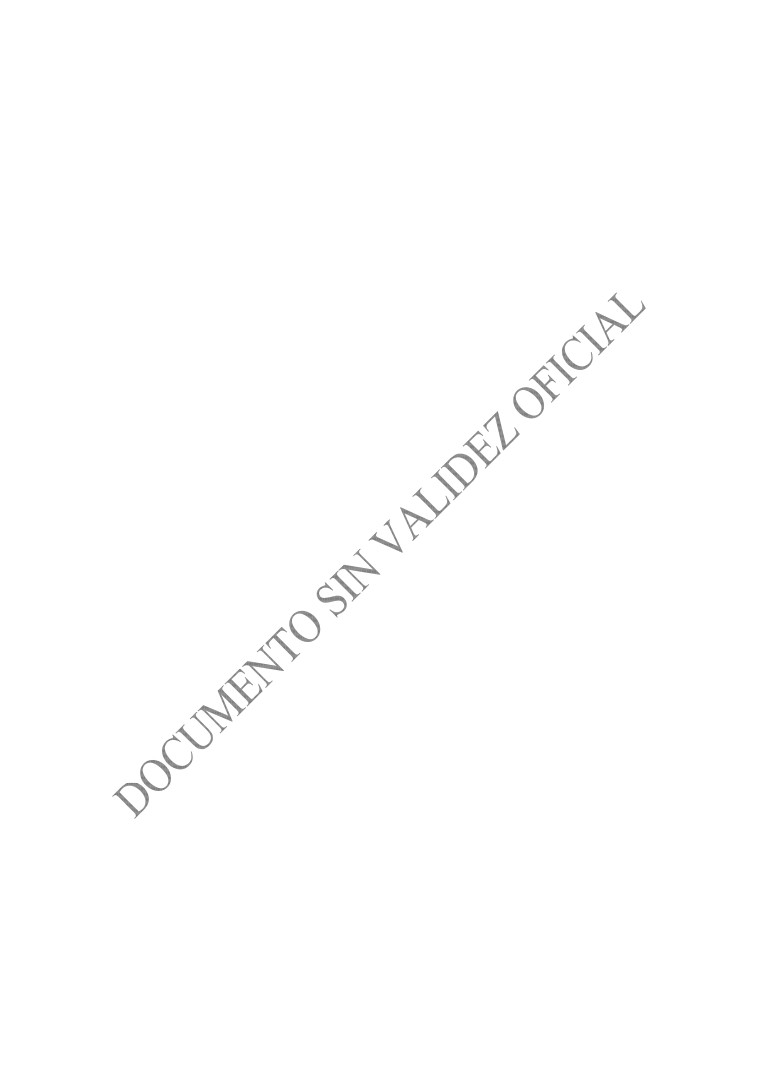 ARTICULO 46.-  El laudo deberá cumplirse en el plazo que se establezca en el mismo; en caso de incumplimiento, el interesado acudirá ante los tribunales competentes para solicitar su ejecución.CAPITULO VIIInfracciones y sanciones.ARTICULO 47.- Serán consideradas como infracciones a esta Ley:I.- Expedir títulos profesionales sin tener autorización o reconocimiento de validez oficial de estudios;II.- Ostentarse como pasante o profesionista sin serlo y realizar actos propios de alguna de las profesiones enumeradas en el Artículo 7º  de esta Ley;III.- Ejercer en el Estado cualquiera de las profesiones que regula esta Ley sin haber obtenido el registro de sus documentos y su cédula profesional;IV.-Ejercer en el Estado sin inscribir su cédula en el Registro Público Profesional;V.- Autorizar con su firma, sin previo análisis y evaluación, como si fuera trabajo propio y con motivo del ejercicio profesional, escritos, recetas, planos, dictámenes y cualquier otro acto análogo efectuado por quien no tenga título profesional registrado o autorización para ejercer;VI.- Utilizar en su denominación la expresión "Colegio”  por alguna agrupación de profesionistas que no esté expresamente autorizada para ello conforme a esta Ley,VII.- Ejercer la profesión habiéndosele decretado judicialmente la suspensión para el efecto;VIII.- No señalar en su publicidad o papelería profesional su nombre completo, la profesión que ostenta y posgrado en su caso y el número de la cédula respectiva;IX.- No exhibir el título en lugar visible en su domicilio profesional;  y X.- No dar el aviso a que se refiere el Artículo  27 de esta Ley.ARTICULO 48.-  A quien que cometa cualquiera de las infracciones previstas en el Artículo anterior se le impondrá multa de cincuenta a quinientas veces el salario mínimo general vigente en el Estado, multa que se duplicará en caso de reincidencia.Estas sanciones se aplicarán sin perjuicio de las previstas en la legislación penal.ARTICULO 49.-  En la imposición de las multas establecidas en esta Ley, la autoridad competente tomará en cuenta lo siguiente:14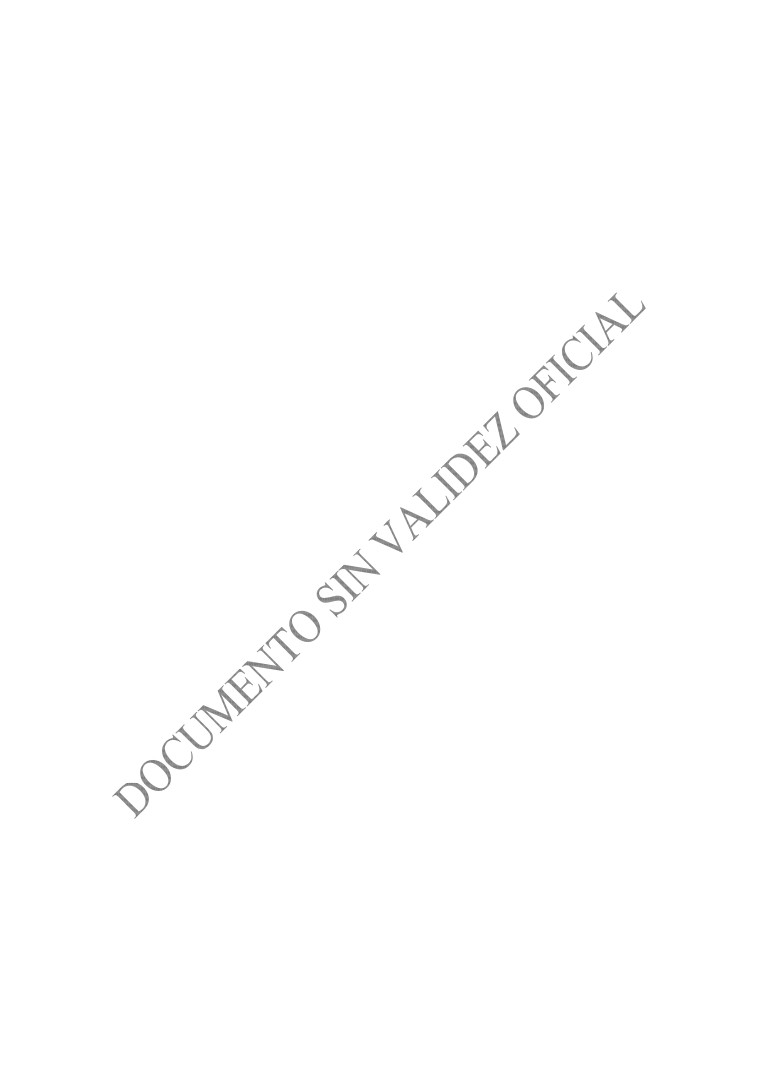 I.- Las circunstancias en que fue cometida la infracción; II.- La gravedad de la misma;III.- Las condiciones económicas del infractor; y IV.- La reincidencia, si la hubiese.ARTICULO 50.- El Instituto, previa garantía de audiencia de parte interesada, cancelará los siguientes registros:I.- De los títulos profesionales y de los certificados o diplomas de especialización, maestría o doctorado, cuando haya error o falsedad debidamente comprobada de los documentos inscritos o cuando éstos hayan sido inscritos sin cumplir con los requisitos establecidos en la presente Ley;II.- De las instituciones educativas autorizadas para expedir títulos, cuando haya desaparecido o se les haya revocado el reconocimiento oficial de estudios o en su caso la autorización.  La suspensión no afectará la validez de los títulos profesionales o diplomas de especialidad otorgados con anterioridad;III.- De los realizados con base en documentos apócrifos;IV.- De los Colegios de Profesionistas cuando se disuelvan o no cumplan con lo establecido en esta Ley; yV.- En cualquiera de los casos señalados anteriormente, cuando exista resolución judicial o administrativa que ordene la cancelación del registro.ARTICULO 51.- Toda persona que tenga conocimiento de que alguna persona dentro del territorio del Estado, se ostenta como profesionista y funge como tal, sin serlo, debe denunciarlo ante el Ministerio Público o ante Instituto.TRANSITORIOSPRIMERO.- Esta ley entrará en vigor el día primero de enero del año 2000.SEGUNDO.- Se abroga la Ley Reglamentaria del artículo 4° de la Constitución General de la República, publicada en el Periódico Oficial el 12 de noviembre de 1944.TERCERO.- Los colegios de profesionistas que a la fecha de entrada en vigor de esta Ley, se encuentren debidamente reconocidos por autoridad competente, tendrán un plazo de seis meses para notificarlo y acreditarlo ante el Instituto.Las agrupaciones de profesionistas constituidas con anterioridad a la entrada en vigor de esta Ley y que no se encuentren registradas ante autoridad alguna, deberán solicitar su registro ante el Instituto, dentro del plazo de seis meses a partir de dicha vigencia.15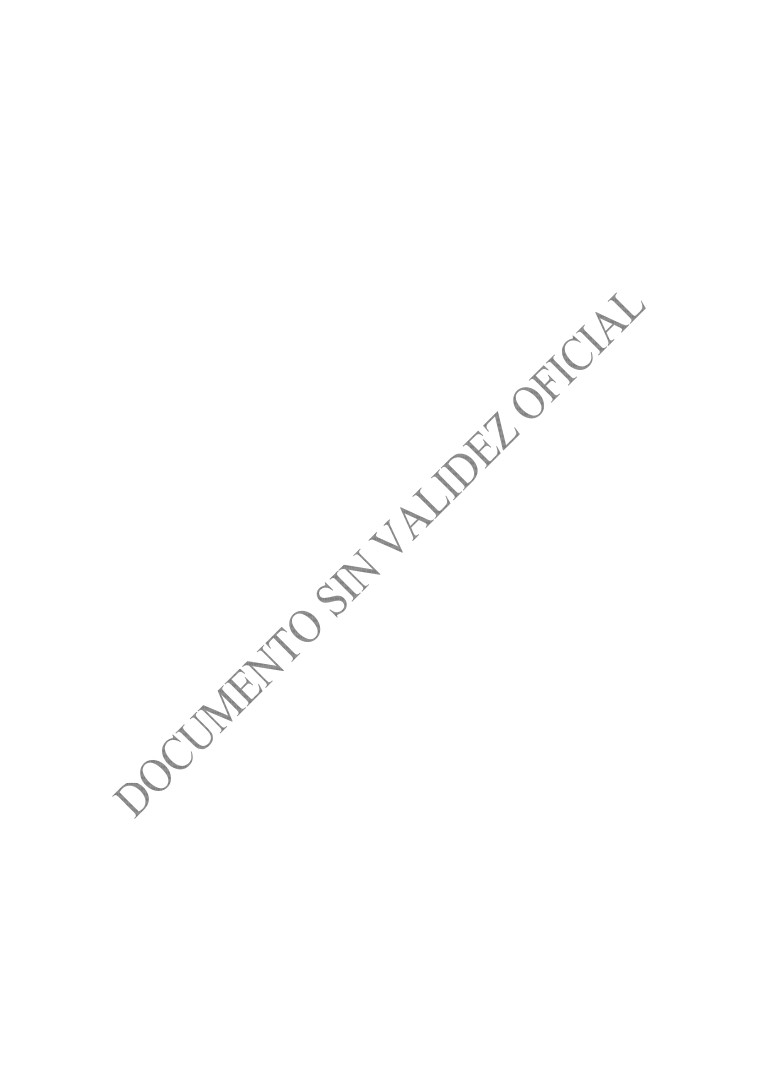 En los casos de este Artículo no será aplicable el requisito del número mínimo de integrantes.CUARTO.  Se derogan todas las disposiciones contrarias a la presente Ley.QUINTO. Los reglamentos se emitirán en un término de 30 días después de la entrada en vigor de la presente ley.SEXTO.- Hasta en tanto se expida el reglamento en materia de expedición de cédulas, la expedición estará a cargo de la Dirección General de Profesiones de la Secretaría de Educación Pública, de conformidad con el Convenio celebrado por el Ejecutivo Federal y Estatal para coordinar y unificar el registro profesional, publicado en el Diario y Periódico Oficiales el 30 de Agosto de 1974.El ejecutivo para su sanción.Dado en el salón de sesiones del H. Congreso del Estado, a los ocho días del mes de julio de mil novecientos noventa y nueve.- D.P., Juan Francisco Ovalle Peña.- D.S., José Luis de Lira González.- D.S., Salvador Delgado Esquivel.- Rúbricas."Y tenemos el honor de comunicarlo a usted para su conocimiento y efectos legales consiguientes, reiterándole las seguridades de nuestra consideración distinguida.SUFRAGIO EFECTIVO. NO REELECCIONDIPUTADO PRESIDENTE,Juan Francisco Ovalle Peña.DIPUTADO SECRETARIOJosé Luis de Lira González.DIPUTADO SECRETARIO,Salvador Delgado Esquivel.Por tanto mando se imprima, publique, circule y se le dé debido cumplimiento. 	Aguascalientes, Ags, julio 19 de 1999.Felipe González González.EL SECRETARIO GENERAL DE GOBIERNO,Lic. Abelardo Reyes Sahagún.Este texto fue publicado en  el Periódico Oficial del Estado número 30, Tomo LXII, de fecha veinticinco de julio de mil novecientos noventa y nueve.DECRETO NO.89  ARTÍCULO UNICO.- Se reforman los artículos 2º. Fracción VI, 6º. Fracción III, 13 fracción II, 24 y 33 de la Ley de Profesiones del Estado de Aguascalientes.16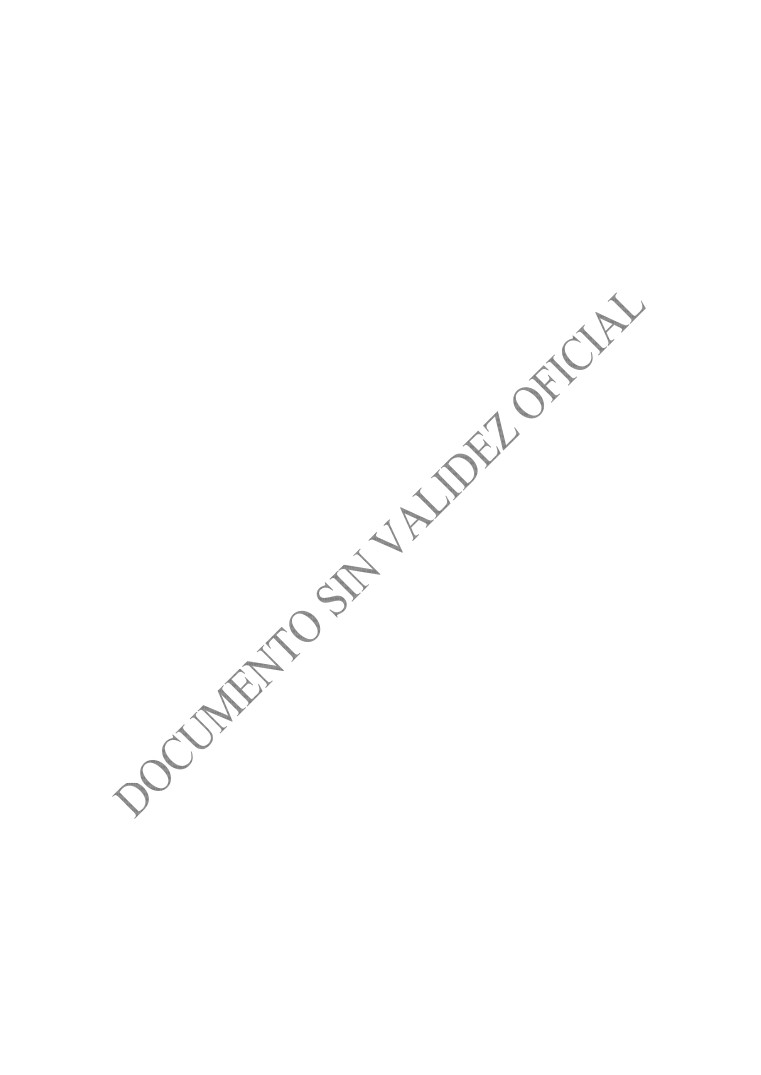 FECHA DE EXPEDICIÓN:	2 DE MARZO DE  2000.FECHA DE PUBLICACIÓN:	6 DE MARZO DE 2000.ORGANO DE DIFUSIÓN:       PERIÓDICO OFICIAL DEL ESTADO 	TOMO:        LXIIINÚMERO:   10SECCIÓN:   ÚNICATRANSITORIOSARTICULO PRIMERO.- Se abroga el Reglamento para el Registro de Títulos Profesionales del Estado de Aguascalientes, publicado en el Periódico Oficial del Estado el dieciocho de noviembre de mil novecientos cuarenta y cinco.ARTICULO SEGUNDO.- Se reconocen los Colegios de Profesionistas del Estado, que a la fecha entrada en vigor de estas reformas, se encuentren registrados  ante  la  Dirección  general  de  Profesiones  de  la  Secretaría  de Educación Pública.ARTICULO TERCERO.- Se reconocen la vigencia y validez de las cédulas profesionales expedidas por la Dirección General de Profesiones de la Secretaría de Educación Pública, y por las Autoridades competentes en otras Entidades Federativas, con apego a sus Leyes.El registro de Títulos y grados académicos para la expedición de cédulas o patentes de ejercicio estará a cargo de la Dirección General de Profesiones de la Secretaría de Educación Pública, de conformidad con el convenio celebrado por el Ejecutivo Federal y Estatal para coordinar y unificar el Registro profesional, publicado en el Periódico Oficial del Estado de fecha 11 de agosto de 1974 y en el Diario Oficial de la Federación de fecha 30 de agosto de mil novecientos setenta y cuatroARTICULO CUARTO.- El presente Decreto entrará en vigor al día siguiente al de su publicación en el Periódico Oficial del Estado.Al ejecutivo para su sanción.Dado en el Salón de Sesiones del H. Congreso del Estado, a los quince días del mes de febrero del año dos mil.DIPUTADO VICEPRESIDENTELuis Macías Romo.DIPUTADO SECRETARIOHumberto Godínez Pazarán.17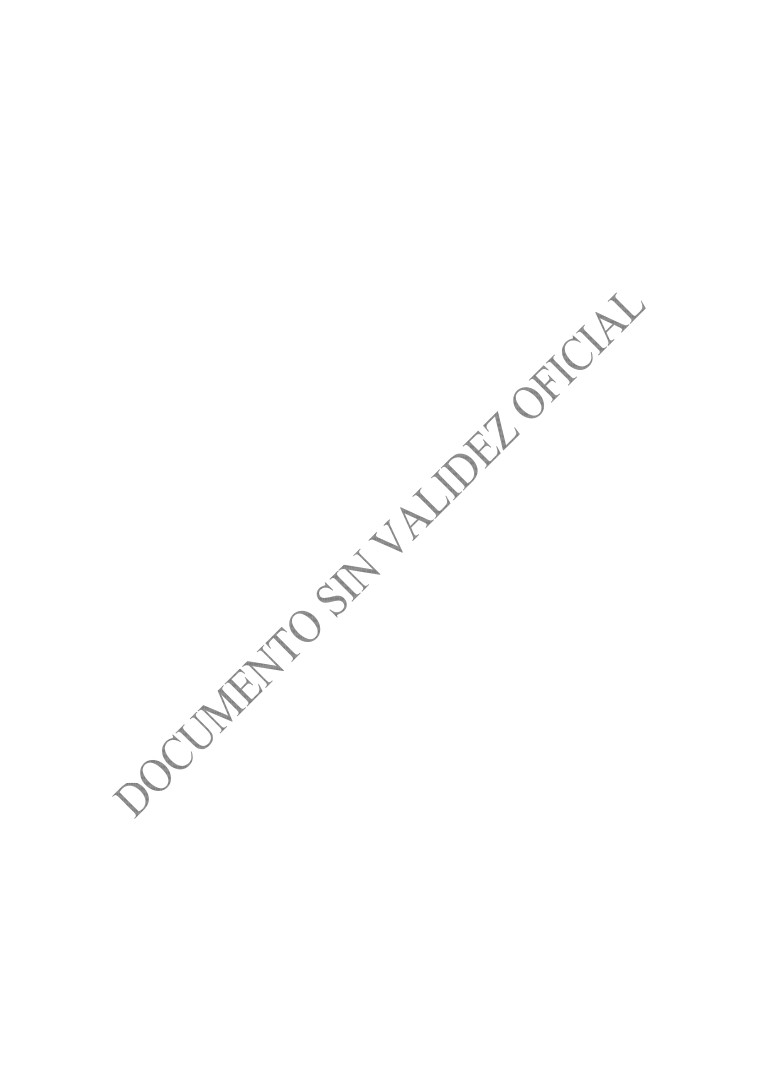 DIPUTADO SECRETARIOSalvador Delgado EsquivelAguascalientes, Ags.,  a 2 de marzo de 2000.Felipe González González.EL SECRETARIO GENERAL DE GOBIERNO,Lic. Abelardo Reyes Sahagún18